Chair: Katie Sendze, HealthInfoNet, ksendze@hinfonet.org, HIN Staff: Katelyn MichaudMember Attendance (A-Z):  Carrie Arseanault , Nancy Birkhimer , Barbara Crowley, Michael DeLorenzo, Bruce Donlin, Dana Duncan, Rebecca Gagnon, Ralph Johnson,  Luke Lazure, Patsy Leavitt, Margaret Longsworth, Chuck Pritchard,  Joseph Riddick,  Ann SullivanAd Hoc Attendance:  Michelle Probert (MaineCare), Randy Chenard (SIM State Director)Interested Parties: Mike MillerMembers Absent: Dawn Gallagher, Wayne Gregersen, Holly Harmon (designee attended), Karynlee Harrington, Katherine PelletreauSubcommittee documents available at:  http://www.maine.gov/dhhs/oms/sim/data-infrastructure/index.shtmlNew Actions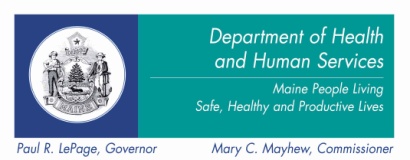 SIM Data Infrastructure SubcommitteeDate: December 4, 2013Time: 2:00-4:00pmLocation: MaineGeneral Health, Alfond Center for Health, Augusta & Beacon EMHS Brewer OfficeAgenda ItemRisk/concern discussedEscalation to Steering (y/n)Patient Portal- Blue Button Pilot500 active provider portal users may be too high of a target numberHave conversations with provider org./s that HIN knows have the general requirements needed to make the pilot successful, about their current patient portal usage etc. Acknowledgement was made that there are very few orgs. that could make this pilot successful so why make it competitive vs. having direct conversations with the couple orgs. that could make this pilot work?NAgenda ItemDiscussion Points and DecisionsDiscussion Points and DecisionsWelcome,  Agenda overview, Consent agenda items11/14 minutes were adopted as is, will be posted11/14 minutes were adopted as is, will be postedHIN’s Behavioral Health RFPRevise language regarding Behavioral Health licensing and MaineCare status to be up to date with statutesKatie shared with the group that the SIM language regarding this initiative will change from using the terms “incentive to reimbursement” per CMMI guidance. Randy Chenard confirmed this direction as correct at the meeting.Add in question regarding organizational finances.  Suggestion to have applicant attach balance sheet to applicationReviewed changes made to RFP from previous meeting (see meeting presentation for details)Katie walked the subcommittee through each section of the RFP table requirements of informationConcern was raised about the language regarding the Behavioral Health licensing and MaineCare statusJoseph Riddick suggested looking into MaineCare rule or state statute to ensure accurate languageMargaret brought up that the new DSM V does not have Axis I and Axis II mental health diagnosisConcern about the lack of an organization finance question was discussed. Patsy suggested having the applicant attach a balance sheet to the applicationMichelle suggested changes some language regarding the MaineCare Behavioral Health Homes RFA and adding in a question about participation in MaineCare Accountable CommunitiesNancy and Joseph suggested adding in a question regarding age demographics of clients/patientsFinal copy of BH RFP will be presented to the SIM Steering Committee in January and then released to the publicRevise language regarding Behavioral Health licensing and MaineCare status to be up to date with statutesKatie shared with the group that the SIM language regarding this initiative will change from using the terms “incentive to reimbursement” per CMMI guidance. Randy Chenard confirmed this direction as correct at the meeting.Add in question regarding organizational finances.  Suggestion to have applicant attach balance sheet to applicationReviewed changes made to RFP from previous meeting (see meeting presentation for details)Katie walked the subcommittee through each section of the RFP table requirements of informationConcern was raised about the language regarding the Behavioral Health licensing and MaineCare statusJoseph Riddick suggested looking into MaineCare rule or state statute to ensure accurate languageMargaret brought up that the new DSM V does not have Axis I and Axis II mental health diagnosisConcern about the lack of an organization finance question was discussed. Patsy suggested having the applicant attach a balance sheet to the applicationMichelle suggested changes some language regarding the MaineCare Behavioral Health Homes RFA and adding in a question about participation in MaineCare Accountable CommunitiesNancy and Joseph suggested adding in a question regarding age demographics of clients/patientsFinal copy of BH RFP will be presented to the SIM Steering Committee in January and then released to the publicPatient Portal Blue Button PilotNote concerns/risks noted aboveMake this a cooperative agreement between HIN and Pilot site?Reviewed changes from previous meeting Criteria discussedTotal number of active patient portal users is probably too high. Patsy suggested possibly using a percentage of total patient panels vs. a fixed number with a minimum number of usersBarbara suggested talking with organizations with patient portals about their patient portal activity levelsMargaret asked why we can’t just give patients direct access to HIN’s HIE. HIN decided not to because of Meaningful Use 2 requirements that providers have their own patient portals, and other privacy/legal limitations of the HIE, as well as the complexity that HIN’s HIE is not where care is provided and is not structured to communicated and interact with patients directly at this timeNote concerns/risks noted aboveMake this a cooperative agreement between HIN and Pilot site?Reviewed changes from previous meeting Criteria discussedTotal number of active patient portal users is probably too high. Patsy suggested possibly using a percentage of total patient panels vs. a fixed number with a minimum number of usersBarbara suggested talking with organizations with patient portals about their patient portal activity levelsMargaret asked why we can’t just give patients direct access to HIN’s HIE. HIN decided not to because of Meaningful Use 2 requirements that providers have their own patient portals, and other privacy/legal limitations of the HIE, as well as the complexity that HIN’s HIE is not where care is provided and is not structured to communicated and interact with patients directly at this timeJanuary Meeting Agenda/Meetings beyond January 2014Katie reviewed the plan for future meetings to incorporate presentations and discussions related to the other SIM subcommittees, Mike DeLorenzo representing the MHMC and Payment reform subcommittee and Lisa Tuttle from MQC representing Delivery System Reform, will be joined by their SIM project colleagues as the work unfoldsKatie has requested that in addition to the SIM partner members of the group, that the members from the State/DHHS be thinking about their related data infrastructure projects and work for the purpose of bringing that work forward for alignment, understanding, and input as appropriate within this subcommitteeAfter January 2014 meetings may go to a quarterly schedule unless otherwise neededKatie reviewed the plan for future meetings to incorporate presentations and discussions related to the other SIM subcommittees, Mike DeLorenzo representing the MHMC and Payment reform subcommittee and Lisa Tuttle from MQC representing Delivery System Reform, will be joined by their SIM project colleagues as the work unfoldsKatie has requested that in addition to the SIM partner members of the group, that the members from the State/DHHS be thinking about their related data infrastructure projects and work for the purpose of bringing that work forward for alignment, understanding, and input as appropriate within this subcommitteeAfter January 2014 meetings may go to a quarterly schedule unless otherwise neededPublic CommentNo public commentNo public commentAgenda ItemAction ItemsStatusWhoDue ByPatient Portal Blue Button PilotHave conversations with organizations with patient portals about their active user usage levels and rethink minimum active users requirementScheduledKatie1/8HIN’s Behavioral Health RFPFinalize RFP contentOn targetKatie1/8Outstanding Actions- N/AOutstanding Actions- N/AAction Items- N/AStatusWhoDue